-          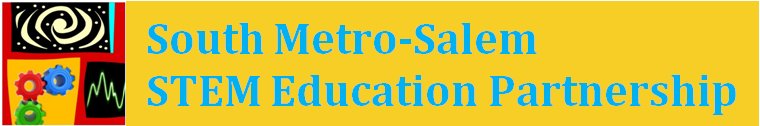 Agenda for Executive Advisory BoardMonday, December 16, 2013, 2:00 –3:00Oregon Tech Wilsonville Campus – Room 106
27500 SW Parkway Ave, Wilsonville 970702:00 	Welcome – Craig2:05	Report from OBC Leadership Summit2:15	Review draft STEM Hub Grant Proposal 
What sections can people help with?
Best strategy for matching funds?
Connection with TAO for STEM Network2:30	Sustainability Plan – how do we get started on this plan?
Future OEIB Programs?
Foundations?
Business partner contributions?
Revenue-generating ideas?
Long-term change requires long-term funding model.2:55 	Next meeting topics, Action Items Next  Exec. Board Meeting Dates:Mon, January 7th 3 – 5 to final grant review and gap fillingMon, March 17th 2 – 3 before 3 – 5 quarterly meetingCo-Conveners:    Lita Colligan cell:  503-544-1195   Craig Hudson cell: 503-798-6952